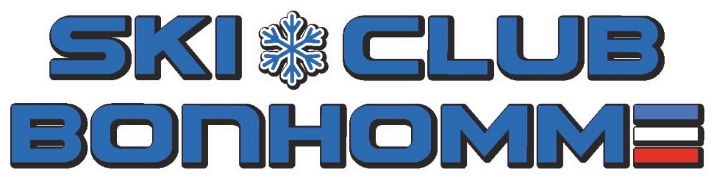 INSCRIPTIONS :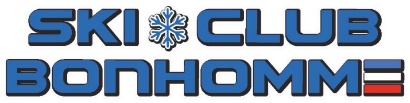 Si vous avez plusieurs enfants d’une même famille, déduire 10% de la cotisation du plus jeune. Compétiteurs mineurs : pas de certificat médical à fournir, j’atteste avoir renseigné et répondu par la négative à l’ensemble des rubriques du questionnaire de santé MINEUR de la FFS (disponible sur le site du club).  Si réponse positive => certificat médical obligatoire Compétiteurs majeurs : pas de certificat médical à fournir, j’atteste avoir renseigné et répondu par la négative à l’ensemble des rubriques du questionnaire de santé MAJEUR de la FFS (disponible sur le site du club).  Si réponse positive => certificat médical obligatoire Mineurs : pas de certificat médical à fournir, j’atteste avoir renseigné et répondu par la négative à l’ensemble des rubriques du questionnaire de santé MINEUR de la FFS (disponible sur le site du club).  Si réponse positive => certificat médical obligatoireJ’autorise la diffusion de la photo de mes enfants, dans les supports de communication du Ski Club Bonhomme.Date et signature :DOCUMENTS A RETOURNERFormulaire d’inscriptionPar voie postale à Sabine NUSSBAUMER – 22 rue des Merles – 68630 MITTELWIHRPar courriel à inscription@skiclubbonhomme.fr Règlement : Merci de privilégier autant que possible le règlement par virementPossibilité de régler en 2 où 3 foisVirement : En précisant au mieux le motif du virement.Crédit Agricole Alsace Vosges RIB : FR76 1720 6005 9059 1257 1301 052BIC :  AGRIFRPP872Chèque(s) à l’ordre du Ski Club Bonhomme FORMULAIRE INSCRIPTION Saison 2023-2024LOISIRS, TELEMARK, HANDISKI, COMPETITION JEUNES ET ADULTESLOISIRS, TELEMARK, HANDISKI, COMPETITION JEUNES ET ADULTESLOISIRS, TELEMARK, HANDISKI, COMPETITION JEUNES ET ADULTESLOISIRS, TELEMARK, HANDISKI, COMPETITION JEUNES ET ADULTESCochez votre choixTARIFS SCB Saison 2023-2024PrixSKI LOISIRS ADULTE Ce tarif comprend la licence carte neige Medium, la cotisation au club (hors forfait)95.00€TELEMARK Découverte et perfectionnement (le samedi matin)Ce tarif comprend la licence carte neige Medium, la cotisation au club, l’encadrement, prêt de matériel possible (hors forfait)95.00€HANDISKI comprend licence FFH, la cotisation au club40.00€COMPETITION Jeunes né en 2009 et après (hors forfait) → Centre d’entrainement du Lac Blanc Ce tarif comprend : la licence compétiteur jeune Optimum, le transport en bus uniquement le mercredi, l’encadrement mercredi et samedi, la cotisation au club, les frais d’inscription aux courses, l’encadrement aux courses, l’inscription au fichier compétiteur.370.00€COMPETITION Adultes né en 2008 et avant (hors forfait) → Centre d’entrainement du Lac Blanc Ce tarif comprend : la licence compétiteur adulte Optimum, le transport en bus uniquement le mercredi, l’encadrement mercredi et samedi, la cotisation au club, les frais d’inscription aux courses, l’encadrement aux courses, l’inscription au fichier compétiteur.395.00€Cochez votre choixTARIFS Forfait Saison 2023-2024 Station du Lac BlancSouscription IMPERATIVE avant le 15/12/2023PrixSans forfait saison-Enfant (né entre 2010 et 2017)320,00 €Étudiant (né entre 1998 et 2009)336,00 €Adulte364,00 €Senior (né en 1963 et avant)356,00 €Coordonnées des parents pour les mineurs :Coordonnées des parents pour les mineurs :Nom :Prénom : Adresse :Tél. : Adresse :Tél. : Mail valide et lisible indispensable :(le mail est utilisé pour l’envoi de la licence et pour toutes autres communications)Mail valide et lisible indispensable :(le mail est utilisé pour l’envoi de la licence et pour toutes autres communications)NomPrénomDate denaissanceNiveau skiN-1PrixTotalTotal généralTotal généralTotal généralTotal généralTotal général